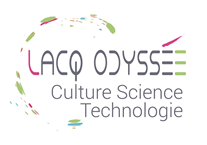 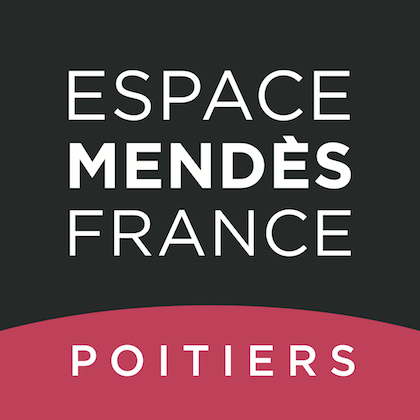 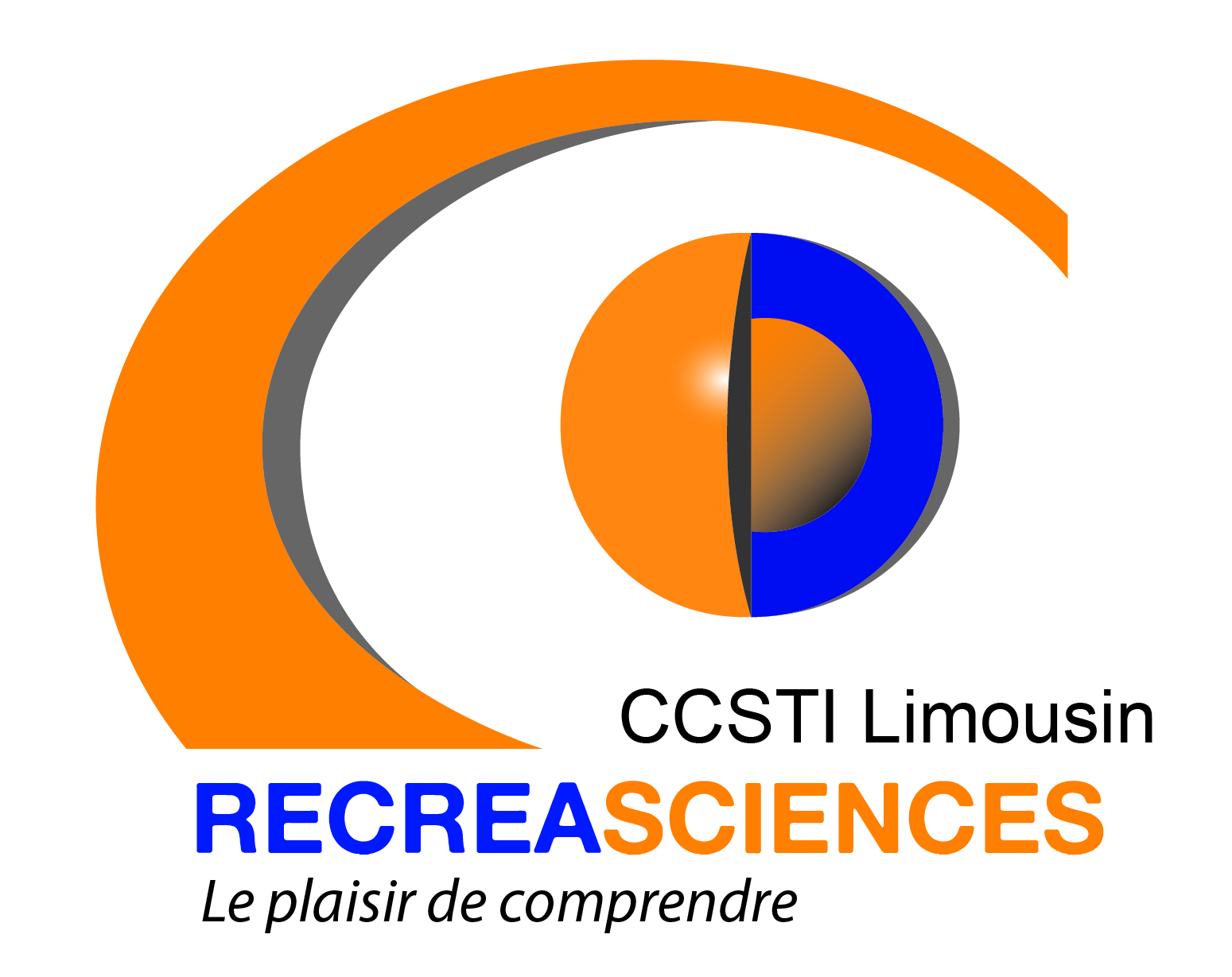 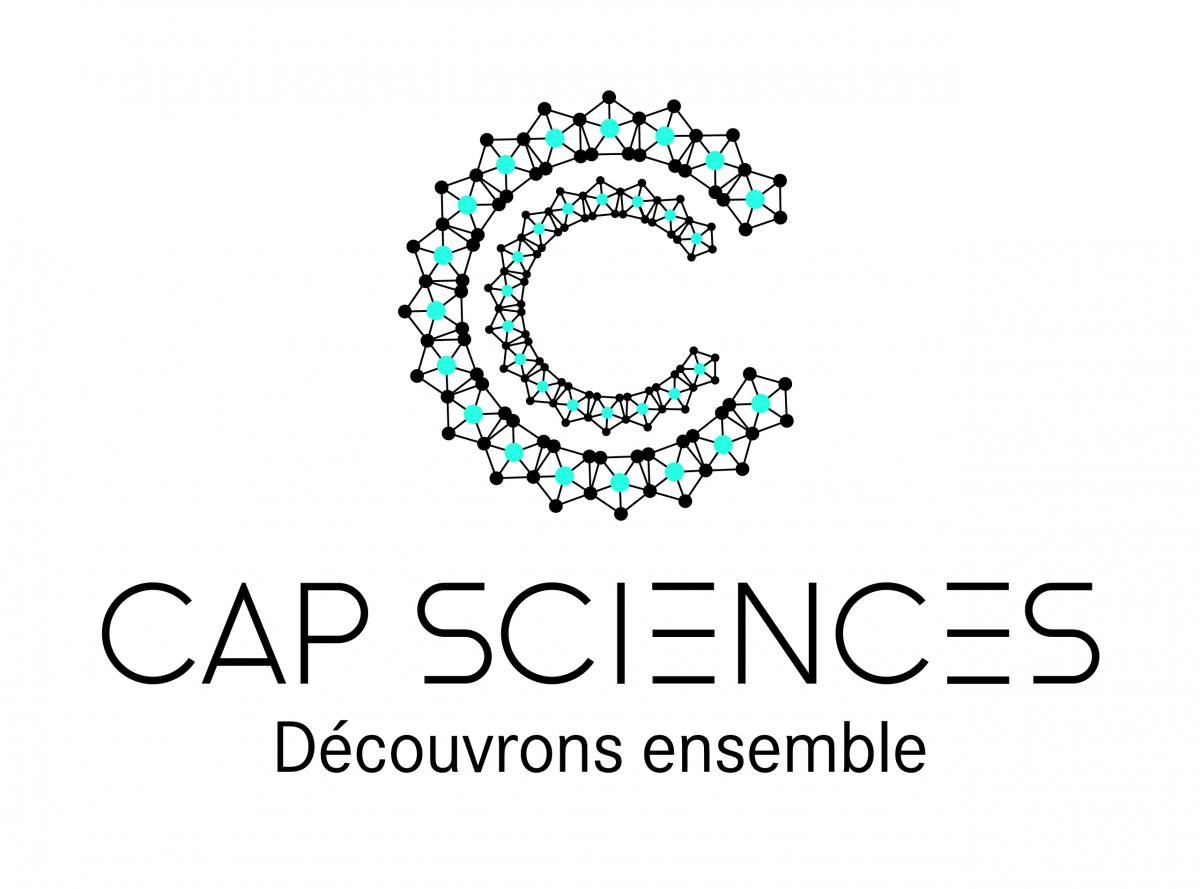 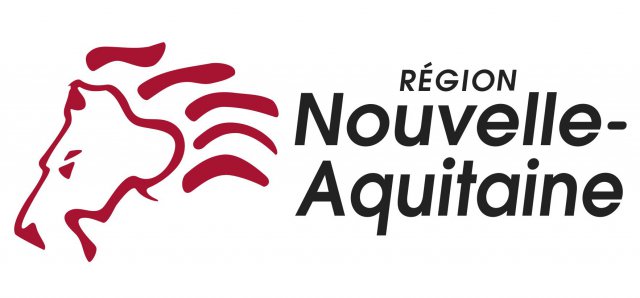 APPEL A PROJETROBOTS ET INTELLIGENCE ARTIFICIELLECode // Informatique débranchée // Robots industriels // Robots humanoïdes // Drones // Intelligence artificielle // Histoire de la robotique La robotique en Nouvelle-Aquitaine	Un ordinateur qui bat le champion du monde d’échecs, des voitures sans chauffeurs, des robots livreurs de pizzas, l’Intelligence Artificielle et la robotique avancent dans tous les recoins de nos activitésEn Nouvelle-Aquitaine, de très nombreux laboratoires et  entreprises sont liés à la filière robotique et les champs d’application sont multiples : transports, industrie, logistique, agriculture, santé, loisirs, défense, éducation… Récemment, la Région et les partenaires locaux ont déposé une candidature pour accueillir à Bordeaux la Robocup 2020 (un tournoi international d’équipes de football de robots, dont le champion en titre est bordelais)Par ailleurs, la robotique et l’intelligence artificielle posent des questions de société majeures (la place des robots dans notre quotidien, les métiers de demain, les drones, etc.) et les acteurs de culture scientifique doivent contribuer à préparer les populations à ces mutations.	 L’AAP Robots et intelligence artificielleCet appel à projets coordonné par les quatre CCSTI, avec le soutien de la Région Nouvelle-Aquitaine, concerne les projets de médiation scientifique autour de la thématique « Robots et intelligence artificielle » sur les douze départements de la Nouvelle-Aquitaine.Il vise à identifier les actions (atelier, projection de film, rencontre art et science, visite, conférence, mallette pédagogique, exposition, etc.) qui émergent autour de la thématique robots, intelligence artificielle et de tout ce qui y a trait. Pourraient par exemple être abordés : le code, l’informatique débranchée, les robots industriels, les robots humanoïdes, les drones, l’intelligence artificielle, l’histoire de la robotique, les questions de droit, l’interface hommes-machine, etc.Il offre aussi aux porteurs de projet la possibilité d’un co-financement (cf. fiche budget ci-après)Exemples d’actions :   Vous êtes acteur de culture scientifique et souhaitez proposer des animations autour des petits robots (Poppy…) ou mettre en place une course de drones ;  Vous êtes universitaire et voulez proposer un café des sciences autour de la thématique « Jusqu’où ira l’intelligence artificielle ? » ;  Vous êtes acteur associatif et souhaitez organiser un ciné-débat autour des robots de compagnie et des avancées de la recherche sur l’interface hommes-machine ;  Vous travaillez dans une médiathèque et souhaitez accueillir une exposition sur les robots ;  Vous êtes enseignant et vous travailler avec vos élèves sur un projet de programmation de robotsCette liste est présentée à titre d’exemples et ne représente absolument pas de manière exhaustive l’éventail des actions possibles et des typologies de porteurs de projets. Les objectifs de cet appel à projet	  Sensibiliser les Néo-Aquitains aux sciences et aux enjeux de la robotique et de l’intelligence artificielle.   Permettre aux acteurs de CSTI de développer leur offre de médiation ;	  Participer au rayonnement de la région Nouvelle-Aquitaine dans le domaine de la robotique ;
  Contribuer à l’accompagnement de projets personnels sur la robotique et à l’émergence de compétiteurs pour la Robocup 2020.
 Répondre à l’appel à projetCet appel à projet offre aux porteurs la possibilité de bénéficier d’une visibilité à l’échelle régionale, la possibilité d’une mise en réseau avec les acteurs du territoire, ainsi qu’un co-financement. Cet appel à projet couvrira la période de janvier 2018 à décembre 2018.	Une demande d’aide financière pourra être soumise au Comité de programmation (modalités de co-financement à retrouver sur la fiche budget ci-jointe), qui l’étudiera selon les critères suivants :  La qualité et l’originalité de la médiation proposée ;  La potentialité du projet à être programmé plusieurs fois/transféré, ou des outils à être réutilisés (capitalisation pour les territoires) ;  La co-construction du projet avec plusieurs acteurs afin d’encourager le travail en réseau : par exemple les liens entre le monde de la recherche, le monde associatif et les institutions (exemple : partenariat avec une Mairie pour l’obtention d’une aide logistique).  La pertinence des partenariats locaux (financiers,  communication, logistiques, organisationnels, etc.) ;  Les co-financements du projet ;  La capacité à mobiliser une institution de recherche et/ou un universitaire/chercheur pour accompagner la démarche du projet.Pour faire une demande de co-financement, merci de compléter la fiche budget ci-jointe. Le Comité de programmation se réunira plusieurs fois pour analyser et sélectionner les projets.  Le Comité de programmation  Veillera à la pertinence et à la cohérence des projets avec l’appel ;  Accompagnera à la mise en réseau de projets d’acteurs  Veillera à ce que l’ensemble des projets accompagnés constitue une programmation cohérente et homogène sur le territoire ;	  Veillera à ce que la proposition réponde aux enjeux et objectifs fixés par l’appel à projet ;Pour répondre à cet appel à projets, nous vous invitons à remplir la fiche projet (qui suit) et à nous la renvoyer avant le 15 janvier 2018 afin que votre candidature soit étudiée par le Comité. Vos contactsLes coordinations se tiennent à votre disposition pour vous accompagner dans le dépôt de votre projet.Cap Sciences (Dordogne, Gironde, Lot-et-Garonne)Simon LAHITETEs.lahitete@cap-sciences.net05 57 85 51 47Espace Mendès France (Charente, Charente-Maritime, Deux-Sèvres, Vienne)Sylvie SAPsylvie.sap@emf.ccsti.euLacq Odyssée (Landes, Pyrénées-Atlantiques)Anne-Sophie DEMATanne-sophie.demat@lacqodyssee.frRécréasciences  (Corrèze, Creuse, Haute-Vienne)Marie DONEDArecreasciences@wanadoo.frFICHE PROJET LA STRUCTURE ORGANISATRICE  LE PORTEUR DE PROJET L’ACTIONPrésentation synthétique de l’action (titre + descriptif court – environ 200 mots)Présentation détaillée de l’action (type de projet, motivations, public, temporalité, les étapes du projet, etc. – sans limite de mots)FICHE BUDGETVous pouvez demander l’attribution d’une aide pour la mise en place de votre projet. Pour cela, il est indispensable que le budget soit détaillé et justifié afin d’être présenté à au Comité de l’appel à projets. Sous chacune des catégories, merci de détailler les frais.Aucun engagement financier ne doit être pris avant l’attribution du financement. Le montant TTC des sommes allouées vous sera communiqué après concertation du Comité.L’aide financière attribuée sera versée sous forme de remboursement de frais engagés.   Si vous faites appel à un prestataire, demandez-lui de facturer directement Cap Sciences, Hangar 20 Quai de Bacalan, 33300 BORDEAUX (dans l’objet de la facture doivent apparaître les mentions « Appel à projet IA Robotique » et le nom de votre structure).  Si vous faites l’avance des frais, vous facturerez Cap Sciences en joignant les justificatifs de paiement.Au regard du coût total du projet, (nom de votre structure) sollicite une aide de ______ €Aucune facture ne sera prise en compte après novembre 2018.NomAdresseSite internetNomPrénomFonctionTéléphone fixeTéléphone mobileAdresse e-mailCHARGESCHARGESCHARGESPRODUITSPRODUITSPRODUITSMontant (€)Montant (€)PrévisionnelPrévisionnelFonds propresxx € Achatsxx € Ventesxx € Frais de personnelxx € Subventions demandéesxx € Communicationxx € TOTAL DES CHARGESTOTAL DES CHARGESxx € TOTAL DES PRODUITSTOTAL DES PRODUITSxx € 